489/18490/18491/18492/18493/18494/18495/18496/18Mineral Titles ActMineral Titles ActNOTICE OF LAND CEASING TO BE A MINERAL TITLENOTICE OF LAND CEASING TO BE A MINERAL TITLETitle Type and Number:Extractive Mineral Permit 30593Area ceased on:29 October 2018Area:90.00 HectareLocality:KOOLPINYAHName of Applicants(s)Holder(s):100% BORAL RESOURCES (QLD) PTY LIMITED [ACN. 009 671 809]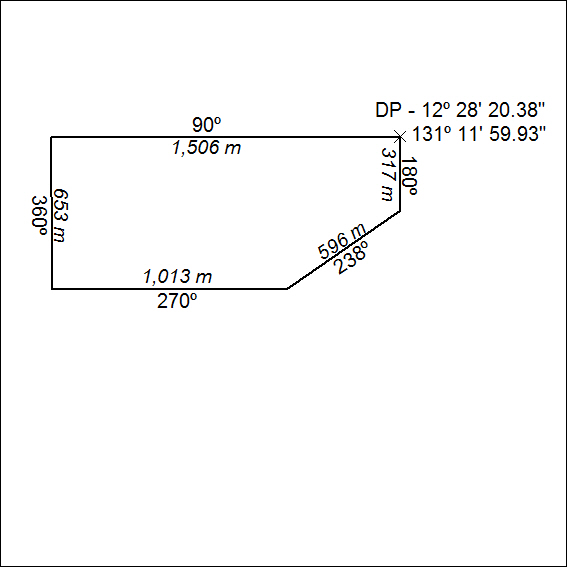 Mineral Titles ActMineral Titles ActNOTICE OF LAND CEASING TO BE A MINERAL TITLENOTICE OF LAND CEASING TO BE A MINERAL TITLETitle Type and Number:Extractive Mineral Permit 30593Area ceased on:29 October 2018Area:90.00 HectareLocality:KOOLPINYAHName of Applicants(s)Holder(s):100% BORAL RESOURCES (QLD) PTY LIMITED [ACN. 009 671 809]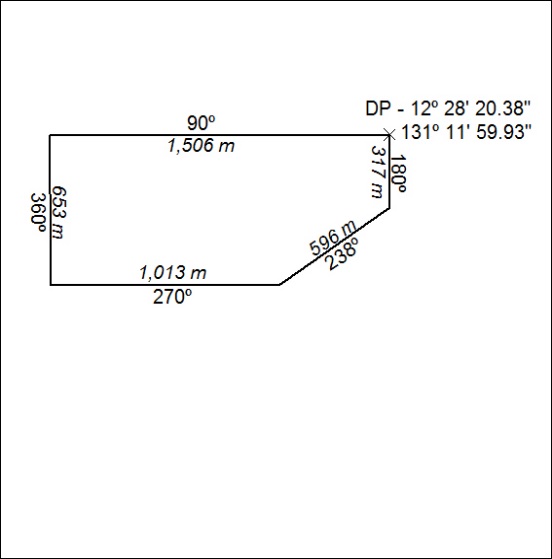 Mineral Titles ActMineral Titles ActNOTICE OF LAND CEASING TO BE A MINERAL TITLENOTICE OF LAND CEASING TO BE A MINERAL TITLETitle Type and Number:Extractive Mineral Permit 30594Area ceased on:29 October 2018Area:35.00 HectareLocality:KOOLPINYAHName of Applicants(s)Holder(s):100% BORAL RESOURCES (QLD) PTY LIMITED [ACN. 009 671 809]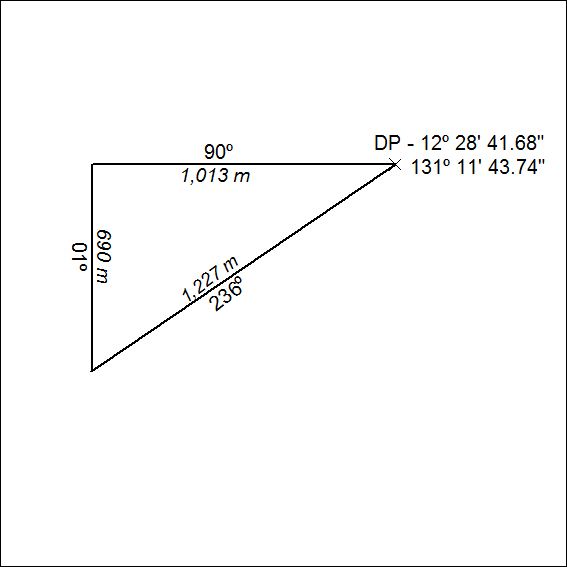 Mineral Titles ActMineral Titles ActNOTICE OF LAND CEASING TO BE A MINERAL TITLENOTICE OF LAND CEASING TO BE A MINERAL TITLETitle Type and Number:Extractive Mineral Permit 30596Area ceased on:29 October 2018Area:94.00 HectareLocality:KOOLPINYAHName of Applicants(s)Holder(s):100% BORAL RESOURCES (QLD) PTY LIMITED [ACN. 009 671 809]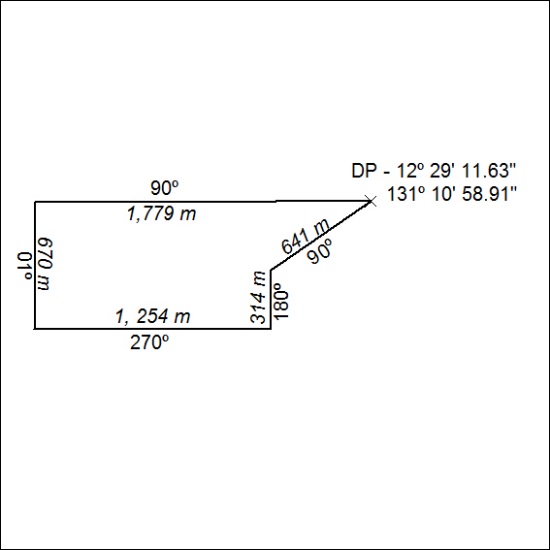 Mineral Titles ActMineral Titles ActNOTICE OF LAND CEASING TO BE A MINERAL TITLENOTICE OF LAND CEASING TO BE A MINERAL TITLETitle Type and Number:Extractive Mineral Permit 30597Area ceased on:29 October 2018Area:98.00 HectareLocality:KOOLPINYAHName of Applicants(s)Holder(s):100% BORAL RESOURCES (QLD) PTY LIMITED [ACN. 009 671 809]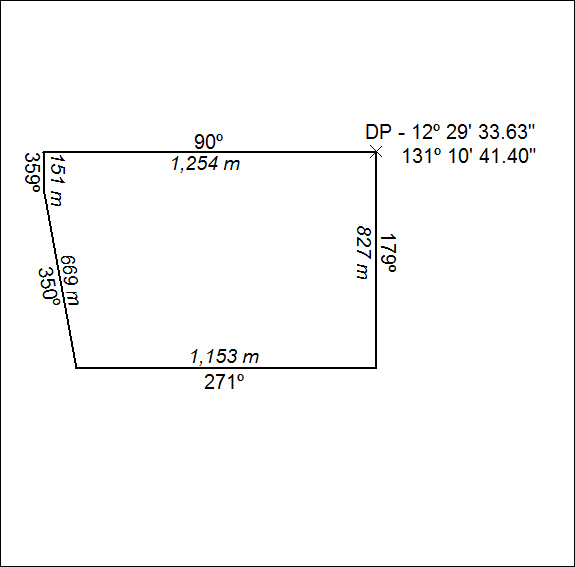 Mineral Titles ActNOTICE OF LAND CEASING TO BE A  MINERAL TITLE AREAMineral Titles ActNOTICE OF LAND CEASING TO BE A  MINERAL TITLE AREATitle Type and Number:Exploration Licence 24248Area Ceased on:30 October 2018Area:98 Blocks, 209.51 km²Locality:MARCHIN BARName of Applicant(s)/Holder(s):100% GULF ALUMINA PTY LTD * [ACN. 108 086 371]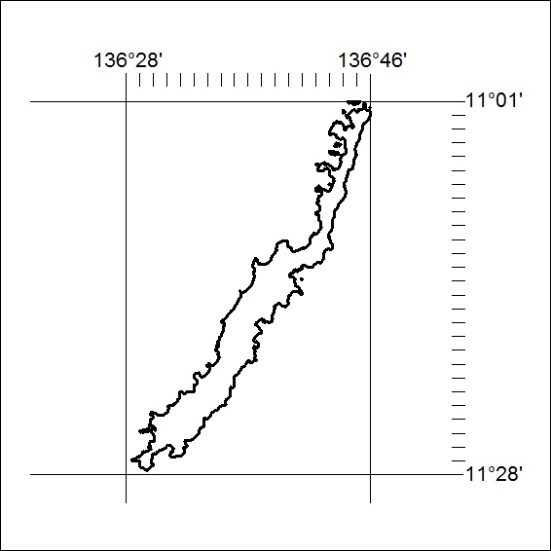 Mineral Titles ActNOTICE OF GRANT OF A  MINERAL TITLEMineral Titles ActNOTICE OF GRANT OF A  MINERAL TITLETitle Type and Number:Exploration Licence 31787Granted:29 October 2018, for a period of 6 YearsArea:250 Blocks, 811.40 km²Locality:WOLLOGORANGName of Holder/s:100% TSC EXPLORATION PTY LTD* [ACN. 622 780 027]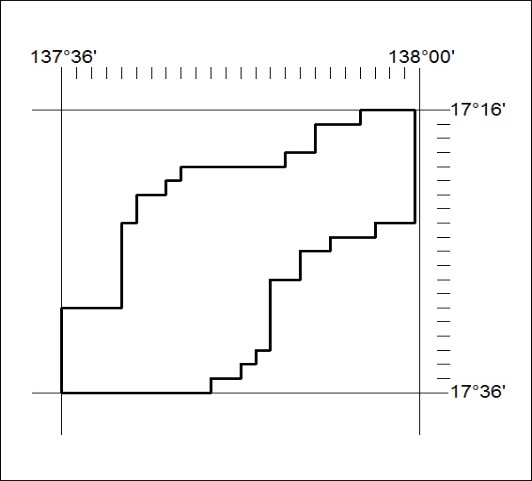 Area granted is indicated above. The titleholder is not permitted to exercise occupational rights on any land that is subject to a development title, or an application for a development title. Any land the subject of a Reserved Land gazettal under the Mineral Titles Act and all land vested in the Commonwealth of Australia is also excluded by description but not excised from the grant area.Area granted is indicated above. The titleholder is not permitted to exercise occupational rights on any land that is subject to a development title, or an application for a development title. Any land the subject of a Reserved Land gazettal under the Mineral Titles Act and all land vested in the Commonwealth of Australia is also excluded by description but not excised from the grant area.Mineral Titles ActNOTICE OF GRANT OF A  MINERAL TITLEMineral Titles ActNOTICE OF GRANT OF A  MINERAL TITLETitle Type and Number:Exploration Licence 31788Granted:29 October 2018, for a period of 6 YearsArea:250 Blocks, 820.54 km²Locality:WOLLOGORANGName of Holder/s:100% TSC EXPLORATION PTY LTD* [ACN. 622 780 027]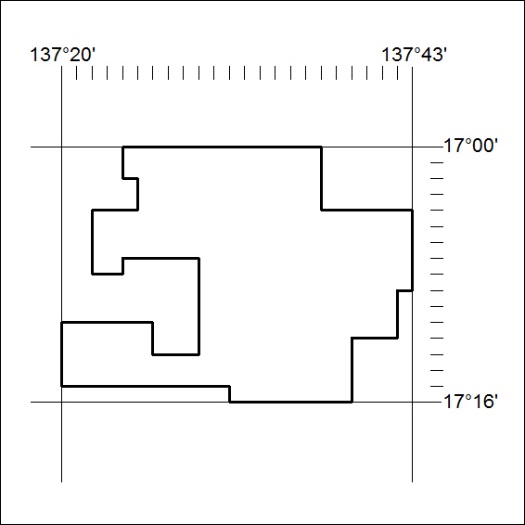 Area granted is indicated above. The titleholder is not permitted to exercise occupational rights on any land that is subject to a development title, or an application for a development title. Any land the subject of a Reserved Land gazettal under the Mineral Titles Act and all land vested in the Commonwealth of Australia is also excluded by description but not excised from the grant area.Area granted is indicated above. The titleholder is not permitted to exercise occupational rights on any land that is subject to a development title, or an application for a development title. Any land the subject of a Reserved Land gazettal under the Mineral Titles Act and all land vested in the Commonwealth of Australia is also excluded by description but not excised from the grant area.